Job Description   Person specification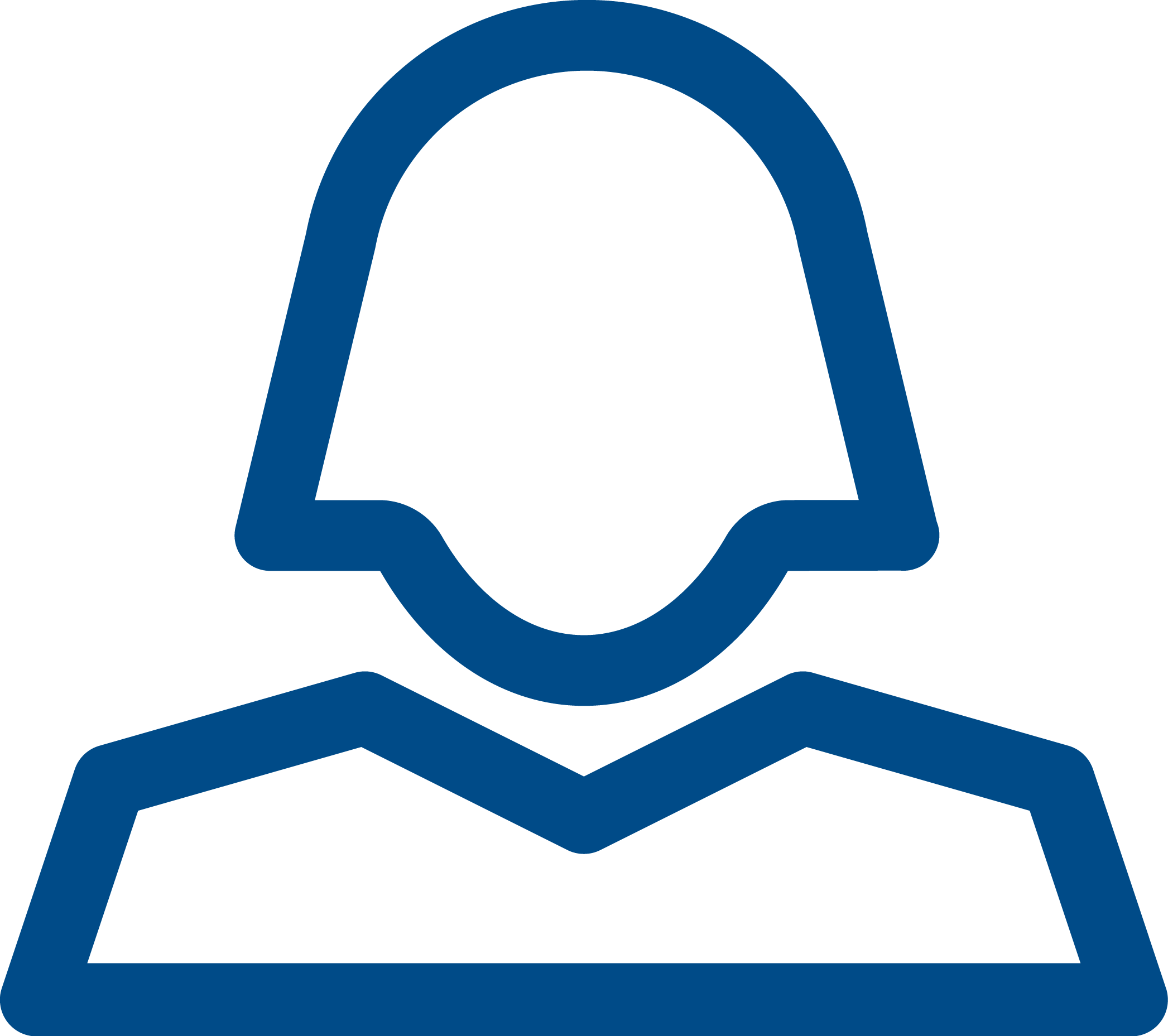 Essential knowledge and experience At least one year recent experience of delivering high quality telephone customer service in a busy environment whilst maintaining quality standards.  Experience of delivering independent advice and knowledge of the legacy benefits, the benefit system and how to maximise income.Recent experience of using a range of IT systems including intranets, email, word and excel, client data bases and case management systems  Experience of working to targets, with KPIs and delivering contract requirements.Essential skills and behaviours A problem solver with an understanding of and ability to empathise with the needs of people from a diverse range of backgrounds and disadvantaged communities. Strong resilience and able to work independently whilst also having excellent interpersonal skills and able to work as a team playerHave excellent IT and digital skills including keyboard skills to deliver targets whilst maintaining quality.  Excellent written and verbal communication skills to a range of audiences including active listening and negotiating, breaking down complex information, ability to identify verbal prompts and develop rapport.Demonstrable experience of being organised, able to follow processes and have an attention to detail whilst prioritising workloads and meeting deadlines.  Welcome continuous improvement in your own and others work To challenge discrimination and uphold equality and diversity principles and demonstrate how this applies to this role.  Desirable Expert knowledge of benefits, universal credit or debtExperience of identifying policy or legal issues or trends affecting people and using this to affect positive change. Experience of working with teams across a wide area and use of remote supervision Citizens Advice Advisor qualification, or equivalentRoleHelpline AdvisorReporting toTelephone AdvisorProficient salaryCirca £19,600 to £24,000 dependant on experience LocationFlexible within the different offices across West Sussex and opportunity to work from homeTeam overviewWorking in the digital advice team alongside paid staff and volunteers.  The team support a number of services including our generalist adviceline to west sussex residents alongside delivering advice to specialist national helplines.   Role overviewTo support and contribute to the work of the advice team.Main responsibilitiesKey elements/TasksService Delivery Answer calls via our platforms including adviceline, call backs, local and national projects in a timely way providing good quality customer service. Deliver advice on other platforms as needed including dual webchat.  Undertake a triage of client need and provide a holistic assessment of advice, identifying options and solutions to empower the client to find a way forward. Signpost and refer to advice including internal appointments and wrap around help such as mental health referrals as needed.  Provide full advice including some casework support if needed such as help with claiming benefits, undertaking DAT for debts and energy advice assessments.  Undertake income maximisation assessments and identify the correct benefit to be claimed including Universal Credit or legacy benefits, support the claiming process as needed including the set up of benefits. Ensure work is of excellent quality and timely, referencing advice sources and deadlines so they pass audit checks.   To work with stakeholders including District council staff, NHS, social prescribers, and Job Centres, represent the organisation with any project organisations or the National Citizens Advice.   Use advice resources such as Advisernet, Scripts, Snipit and any other diagnostic tools required, and liaise with Specialist advisors when needed   Ensure work is of a continuous high standard, accurate, and passes audit checks and welcome feedback to continuously improve work and support others. Maintain detailed and accurate records which are kept up to date including on the client case data base system (Casebook.) Ensure own knowledge and skills is kept up to date with the latest relevant legislation, policies and practices relating to the role, undertake training and minimum Continued Professional Development Hours.  Contribute to TeamSupport the wider service by sharing expertise, conducting Independent quality checks, supporting others with their learning and development including volunteers.Ensure all internal policies and procedures are followed.   Be an active member of the team with positive contributions to the service and organisation development.  Support with writing blogs, social media information posts and webinars to upskill partners and the public.  Research and CampaignsAssist with research and campaigns work by sharing insight and identifying new and ongoing issues and trends, informing research and supporting work to improve the system of clients.   To identify and prepare case studies and provide other evidence to support local and national influencing work.  Other Duties & Responsibilities Carry out any other tasks which may be within the scope of the role to ensure the effective delivery and development of the service.Support other digital channels and deliver on any digital advice contract or project at short noticeUndertake our CORE training to Level 3 Advice to include debt advice at FCA compliance Develop expert knowledge in an area agreed with your line manger Demonstrate commitment to the aims and principles of the Citizens Advice service including equality diversity and inclusion.  Ensure data protection and safeguarding issues are identified and relevant policies followed.  Travel across West Sussex and to other locations as may be required. Support and actively engage in fundraising activities across CAWS as necessary